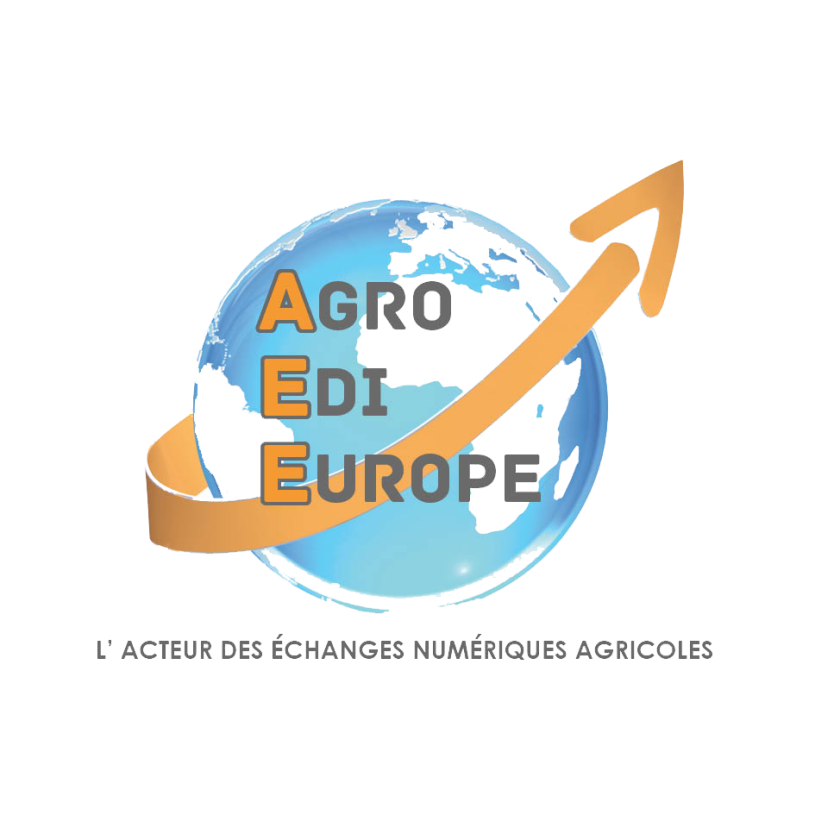 GUIDE UTILISATEURMESSAGE : DESADVAVIS D’EXPEDITION COMMERCIALSecteur d’activité : approvisionnement agricoleNORME : EDIFACT - REPERTOIRE : D96ADernière mise à jour : « Propriété exclusive d’Agro EDI Europe. Toute utilisation est strictement réservée aux membres d’Agro EDI Europe,  dans le respect des Conditions Générales d'Utilisation accessibles sur le site de l’association- Reproduction interdite».Gestion des versionsSOMMAIREGESTION DES VERSIONS	21	STATUT	52	DEFINITIONS	52.1	Schéma des flux	52.2	Documents de référence	63	REGLES DE GESTION GENERALES	73.1	Recommandations générales	73.1.1	Décimales	73.1.2	Identification des produits (UC)	73.2	Cas particulier : mise en consignation	73.3	Lieu de livraison	83.4	Gestion des gratuits	84	DIAGRAMME DESADV GENERAL	105	MESSAGE DESADV LOGISTIQUE – SC TRACE	116	DIAGRAMME ET DESCRIPTION DU MESSAGE DESADV  «  Commercial »	116.1	Définition	116.2	Le diagramme de classe	126.3	Liste des données	136.3.1	Cas général	136.3.2	Cas particulier : Process Retour Semences de marchandises	146.4	Description du message	156.5	Exemples : Message DESADV Commercial	477	ANNEXES	487.1	Qualifiants donnée 4221 = Écart (en code)- Segment QVR	487.2	Qualifiants donnée 4295 Motif de la modification (en code) – Segment QVR	497.3	Tables des Unités	50StatutType de message : DESADVRépertoire de référence : D.96ASubset AGRO EDI EUROPEFilière : Supply Chain Agricole (toutes filières)Statut : Document validéDefinitionsSchéma des flux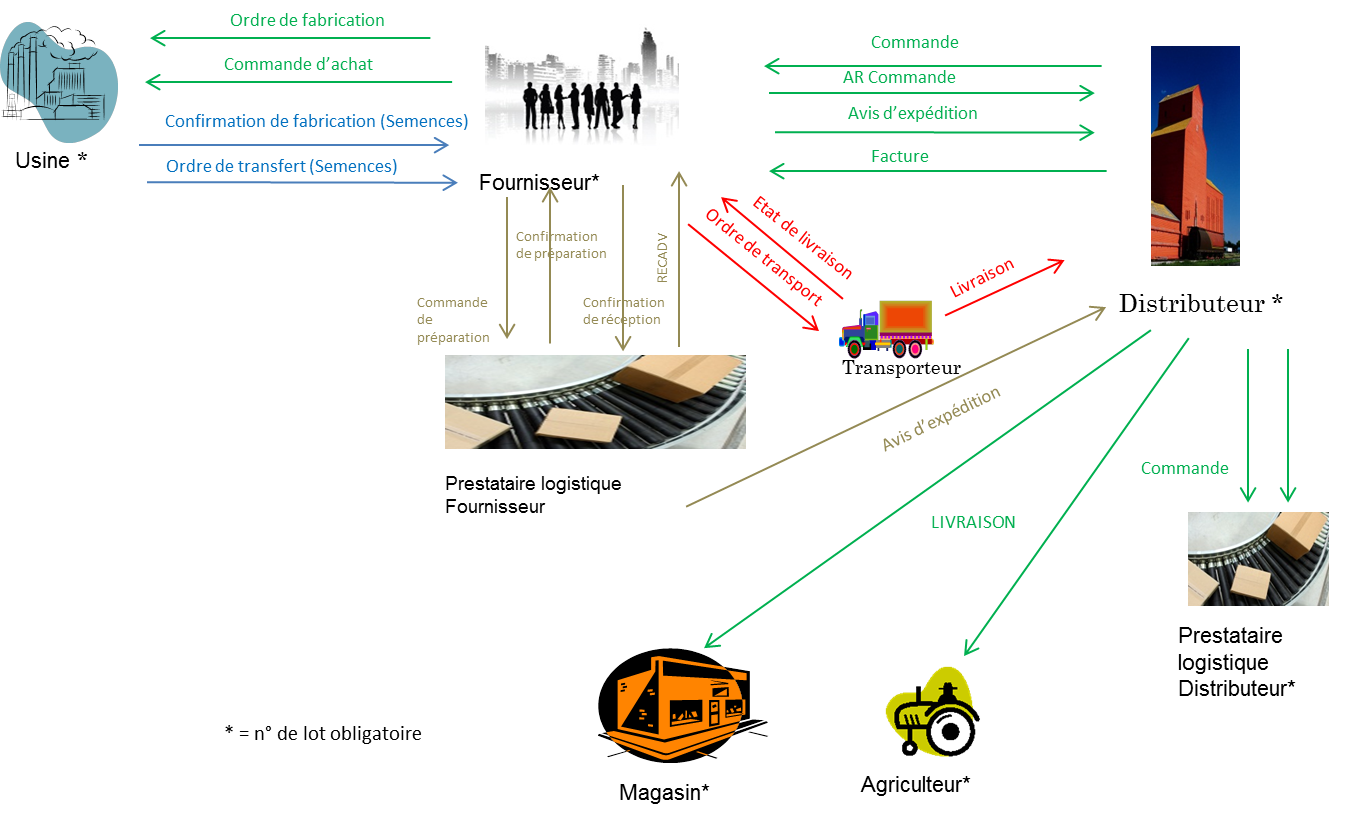 Le DESADV (Avis d’expédition) est envoyé sous la responsabilité du fournisseur mais peut être transmis par le prestataire logistique.Pour une commande donnée, il peut y avoir les 2 types de DESADV selon l’accord entre partenaires.Soit avec un objectif commercial (description de la commande livrée) : DESADV dit « Commercial »Soit avec un objectif logistique (description physique des produits livrés) : DESADV LogistiqueSoit les 2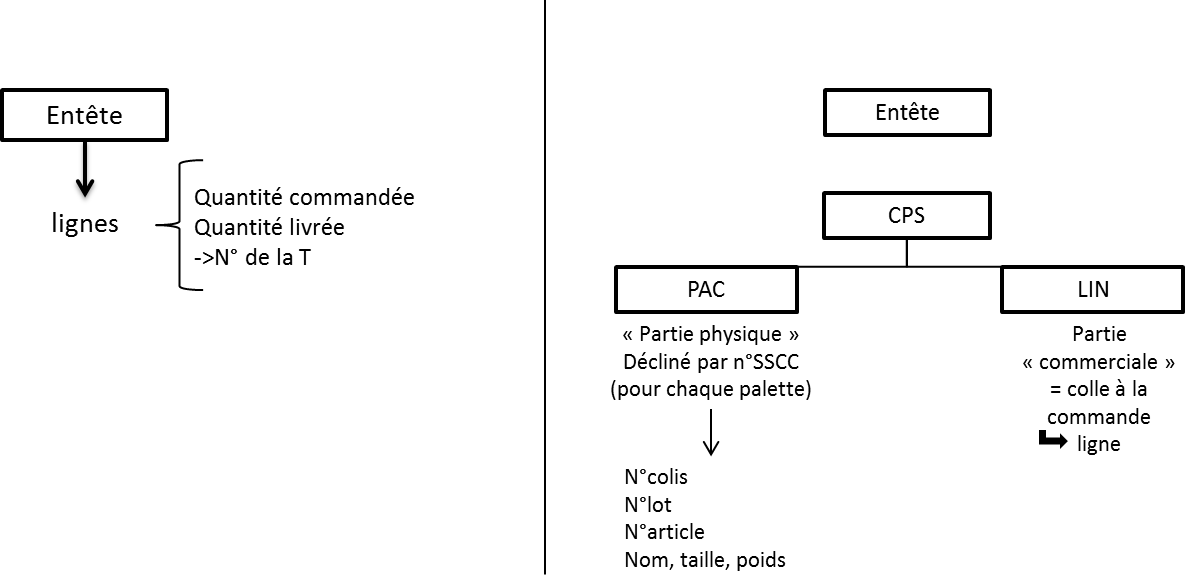 Documents de référenceLe présent guide utilisateur se propose de décrire le DESADV dit « commercial »Le DESADV « Logistique » obligatoire dans le cadre de la traçabilité logistique est décrit dans la partie 2 du Guide SC TRACE.Chaque partenaire devra se mettre d’accord au préalable avec son ou ses partenaires EDI pour définir le type de DESADV (avec ou sans SSCC) à échanger.Regles de gestion generalesRecommandations généralesDécimalesNombre de décimales recommandé pour le calcul et l’affichage :Des prix unitaires : 6 décimalesDes montants : 2 décimalesDes quantités : 3 décimalesIdentification des produits (UC)Dans l’ensemble des flux commerciaux (Commande, Réponse à la commande, avis de livraison « commercial », facture, les produits (Unités commerciales) indiqués sont identifiés par un code EAN 13 (13 positions).Pour les flux logistiques (Avis de livraison logistique), les produits sont identifiés par un GTIN 14 (14 positions).Cas particulier : mise en consignationLa mise en consignation nécessite un travail approfondi qui n’est pas validé dans son ensemble.Pour l’instant, le distributeur envoie une commande à son fournisseur pour lui demander de mettre du stock à disposition dans son dépôt. La commande doit être typée (ALI + AA).Le propriétaire de la marchandise reste le fournisseur. Le fournisseur renvoie un BL mais ne facture pasLa suite du flux reste à définir.Lieu de livraisonCas général : NAD + DP lieu livré obligatoire (GLN…) qui contient l’adresse réelle de livraisonSi présence du NAD + UD :Le NAD + UD devient l’adresse de livraison finale agriculteur est utilisé si accord avec le fournisseur. Dans ce cas, le dépôt de repli sera indiqué dans le NAD + DP.Rappel : Commande ORDERS : NAD + DP et le NAD UDRéponse à la commande ORDRSP : NAD + DP et le NAD + UD si géréAvis de livraison DESADV : NAD +DP et le NAD + UD si géréFacture INVOIC : NAD + DP et le NAD + UD si géréRemarque : Nous vous recommandons d’utiliser une codification pour identifier le lieu de livraison de l’agriculteur (exemple : coordonnées GPS ; SIRET ; identifiants lieux-fonctions…)Diagramme desadv general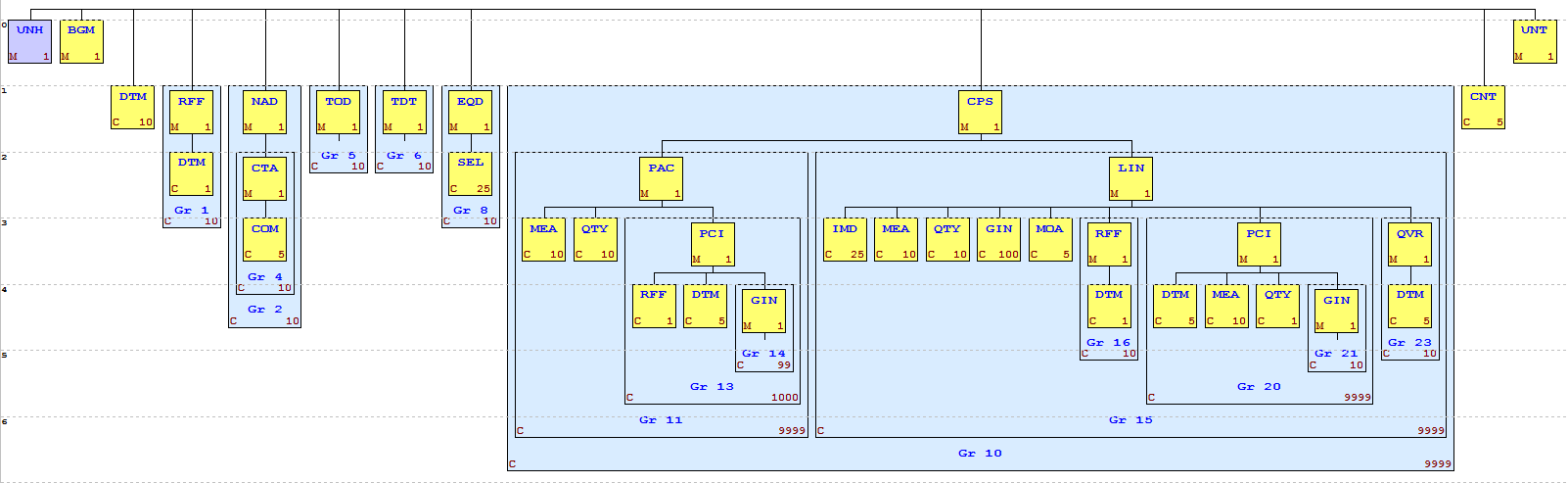 Message desadv logistique – sc traceVoir document de référence : Guide SC TRACE PARTIE 2Diagramme et description du message desadv  «  commercial »DéfinitionLe message EDI DESADV dit « DESADV Commercial » est une utilisation particulière du message EDI DESADV propre au secteur agricole.Seules les informations concernant le produit livré et la quantité sont transmises sans description physique de la livraison.Diagramme de classe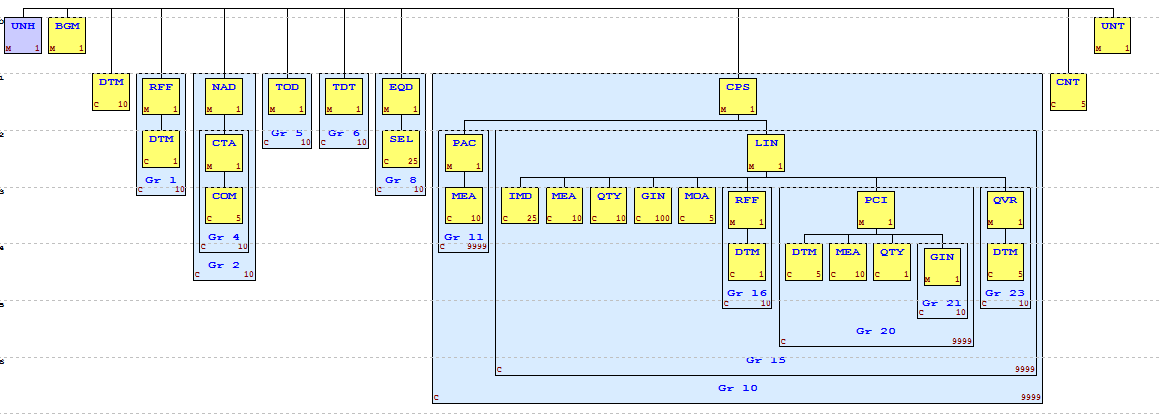 Liste des donnéesCas généralCas particulier : Process Retour Semences de marchandisesMessage envoyé par le client à son fournisseur pour lui annoncer le départ des produits dans le cadre du Retours de marchandises en Fin de campagne.Le lien avec la commande retour se fait via les références de la commande retour client et le numéro BL Fournisseur dans le cas où le retour porte sur une livraison cibléeLes données attendues dans le DESADV Retour sont les suivantes :Produit retournéQuantité retournéeN° de lot concernéDescription du messageUNAL’utilisation ou non du segment UNA doit être décidée au préalable par les partenaires de l’échange (accord d’interchange)UNBIdentifiant de l’émetteur ; donnée 0004 Code EAN13 de l’émetteur ou code identifiant des lieux AEEIdentifiant du destinataire ; donnée 0010Code EAN13 du destinataire ou code identifiant des lieux AEE Référence d’interchange ; donnée 0020Obligatoire et unique entre deux partenaires ; Ce n° séquentiel servant pour la chronologie des messages peut être donné par la station.UNHRègle de gestion Si DESADV avec SSCC Logistique : Donnée 0057 = DESADVSi pas de code dans la donnée 0057 = DESADV CommercialBGMType de message ; donnée 1001Il est obligatoire et sera égal par défaut à 351 (Avis d'expédition) : N° de BL ; donnée 1004La référence du BL qui doit être indiquée, est celle qui est imprimée sur le BL papier.Chaque facture fait référence à un Bon de livraison (BL).La référence du BL donnée dans le message DESADV devra se retrouver à l’identique dans la facture (INVOIC).Le BL sera établi à la sortie du dépôt et accompagne le produit transporté.Le DESADV sera envoyé au moment du chargement de la marchandise et sera le reflet du BL L'objectif du message est de renseigner sur les différents constituants d'une expédition.Il est recommandé qu'1 Avis de livraison corresponde à 1 commande, 1 bon de livraison (BL) et 1 moyen de transport.Chaque facture fait référence à un Bon de livraison. Il est recommandé d'utiliser la même unité de travail dans l'avis de livraison et la commande.Ex : Quantité exprimée en litre dans la commande doit être exprimée en litre dans l'avis de livraison.En cas d'enlèvement par le client, celui-ci sera averti par téléphone ou autre voie non EDI que sa marchandise est mise à disposition. Le BL ne sera établi qu'après le départ des marchandises et le document EDI qui sera envoyé ensuite (toujours avec le qualifiant 351) sera le reflet du BL. Exemple : BGM+351+DES1234+9'DTMCe segment est utilisé pour indiquer la date de l'Avis de livraison et les dates de livraison ou d'enlèvement.Attention : Ne transmettre aucune date ne correspondant pas à un jour existant dans le calendrier. (ex 00/00/00). L'indication de la date du document est obligatoire. (DTM + 137)Il est recommandé que la date du message EDI corresponde à la date de départ de la marchandise (date réelle de sortie de marchandises) (DTM+11).La date d’expédition réelle des marchandises (DTM+11) est obligatoire. Cette date doit correspondre au DTM + 11 de la facture correspondante et déclenche le paiement de la TVA et le calcul d’échéances de règlementC’est cette date qui sera reprise pour l’établissement de la facture si facturation en date de sortie de marchandises.GROUPE 1[RFF - DTM]RFFCe segment permet d'indiquer toutes les références portées sur un document. Comme il est en en-tête il porte sur l'ensemble du document.ON : Numéro de commande (client) obligatoire. Ce numéro sera répété à l’identique à chaque ligne produitExemple :		RFF+ON:1234567' => "IL" peut être renseigné pour une commande qui passerait par un intermédiaire. Dans le cadre de GIE ou d’union de distributeurs, la commande sera émise par l’entité ‘UNION’ ou GIE avec son propre N° de commande, le RFF + IL permettra de renseigner la référence de la commande du distributeur initiateur de la commande. Peu de partenaires l’utilisent. Cas du flux retour Code DQ = numéro BL - sert de référence et permet de faire le lien avec l’ORDERS Retour – correspond au N° présent sur le document papier du transporteur.Les références client « N° de commande retour client » et « N° BL Fournisseur » sont requises pour faire le lien entre les flux retour à la fois chez le client et chez le fournisseurNOTA : Le N° de BL Fournisseur n’est nécessaire qu’en cas de retour sur une livraison bien précise – donc pas présent en cas de retour de fin de campagne Cas de la mise en consignation (uniquement pour le DESADV Commercial)DQ pour le numéro de BL de facturation AFC : Numéro de bordereau : Numéro de bordereau (livraison) utilisé pour indiquer le numéro du BL papier dans le cadre de la consignation (exclusif de la ligne)DTMCe segment est utilisé pour indiquer la date du document identifié dans le segment RFF précédent.Exemple :	DTM+171+19990201'		Date de la commande citée dans le RFFGROUPE 2 [NAD - Gr4]NAD* Eléments obligatoires en grasCodes Obligatoires : OB : Commandé par est obligatoire, il sera soit sous forme EAN13 ou code identifiant AEE, soit sous forme SIREN SE  : Fournisseur est obligatoire , il sera sous la forme EAN13 ou code identifiant AEE.DP : Livré à est obligatoire, il sera sous forme EAN 13 ou code identifiant AEE ; il sera jumelé avec UD quand il y aura une livraison directe agriculteurTous les autres codes sont conditionnelsLSP : peut désigner un lieu physique (lieu de départ) ou un lieu fonction du lieu physique de départ (dans le cadre de la prestation)Dans le cas du retour Semences : le NAD DP désigne le lieu d’enlèvement de la marchandise.Les références NAD doivent être identiques à celles transmisses dans la commande. Si NAD DP + NAD UD dans la commande, on peut transmettre NAD DP et NAD UD. Exemple :NAD+OB+302123456789::9++COOP MACHIN+2 RUE TRUC+LE MANS++72000'Identification du client ici par son code EAN13 (qualifiant 9)NAD+DP+++DEPOT+2 ROUTE DE TOURS+LE LUDE++72150'GROUPE 4 [CTA - COM]CTAExemple :CTA+SR+SERVICE COMMERCIAL'COMRemarque :Dans le cas d’une livraison directe agriculteur, il est fortement recommandé d’indiquer le numéro de téléphone agriculteur.Exemple :C+01020304:TE' GROUPE 5 [TOD]TOD*Incoterms 2010Segment qui précise les conditions d’expédition (franco, incoterms)GROUPE 6 [TDT]TDTInformation sur le transport ; donnée 8179      FacultatifMoyens de transport (express, exceptionnel…) Information à expliciter si besoinSegment OBLIGATOIRE pour les fertilisants indiquant le mode et les moyens de transport des biens et services livrés.Donnée 8212 : Numéro d’immatriculation de la remorque – Numéro d’immatriculation du camion obligatoire pour les fertilisants. Exemple :TDT+20++30+31' Transport principal assuré par route et par camionGROUPE 8 [EQD - SEL]EQDCe segment sera utilisé pour indiquer les supports de manutentions, (wagons, remorques, container, etc). Exemple :EQD+RR+93222'              Wagon de chemin de fer N° 93222SELCe segment est utilisé pour préciser le numéro de plomb apposé sur un équipement identifié dans le segment EQDExemple : SEL+12345+CU'       Numéro de plomb 12345 apposé par les douanesGROUPE 10 [CPS  Gr15]CPSSegment obligatoireLe segment CPS est le segment déclencheur pour chaque niveau d’unité d’expédition.Dans le cadre du DESADV sans SSCC, seul le niveau global de livraison est indiqué.Numéro séquentiel chronologiqueCPS + 1’	Niveau global de livraison GROUPE 11 [PAC - MEA]PACSeul le niveau global de la livraison est décrit : Nb d’unités logistiquesExemple : PAC+1’MEACe segment est utilisé pour donner les mesures des unités d'expédition et du niveau décrit dans le segment PAC. Indique le poids global de la livraison,GROUPE 15 [LIN - IMD – MEA - QTY - Gr16 - Gr20 - Gr23]LINN° d’ordre de la ligne (donnée 1082) Le numéro de ligne du BL s'incrémente automatiquementCode produit (donnée 7140)Le code utilisé pour l'identification de l'article sera obligatoirement un code EAN13 (comme cela est le cas dans les messages commerciaux)Si une autre structure de codification est utilisée, le code sera indiqué dans un segment PIA (non recommandé)On retrouvera à ce niveau les produits qui auront été commandés et transmis par l'intermédiaire d'un message ORDERS (commande)Exemple :		 LIN+1++3412345123413 : EN’Informations sur les numéros de lotsSi un produit livré comprend plusieurs lots, on ne transmet qu’un seul segment LIN et les numéros de lots sont indiqués dans les itérations de PCI.IMDLibellé Produit donnée 7008 ; ObligatoireDans le cas d'un libellé de plus de 2x35 caractères, il faut itérer l'IMDMEACe segment est utilisé pour donner les mesures des produits livrésExemple :MEA+PD+AAD+KGM:524'	poids brut total de 524 KGQTYQuantité expédiée QTY + 12     Obligatoire- A utiliser pour donner la quantité totale livrée de la ligne Obligatoire Quantités commandées QTY + 21    FacultatifL'unité de mesure pour l'expression de la quantité devra être la même que dans la commande. QTY + 59 - facultatifLe nombre d'unité de manutention permet d'indiquer le nombre de cartons, fûts… avec le qualifiant NAR (facultatif)Quantité Gratuite QTY + 192 (Seulement si la quantité livrée est gratuite)A utiliser pour donner la quantité totale livrée de la ligne - ObligatoireLa demande des distributeurs est que l'unité de mesure pour l'expression de la quantité devra être la même que dans la commande.Le nombre d'unité de manutention permet d'indiquer le nombre de cartons, fûts… avec le qualifiant NAR (facultatif)Retour Semence : Code 12 : Quantité expédiéeExemple : QTY+12:400 :KGM'	quantité expédiée :400 kgFTXGROUPE 16 [RFF - DTM]RFFCe segment permet de donner les éléments de référence pour des évènements particuliersON : Numéro de commande (client) – Obligatoire qui doit être le même que le numéro de commande référencé en en-tête (Groupe 1)VN : N° commande Fournisseur (facultatif) -  peut être ajouté pour informer le prestataire logistique quand il s’agit d’un DESADV logistiqueIL : N° commande du client initial Peut être renseigné pour une commande qui passerait par un intermédiaire. Dans le cadre de GIE ou d’union de distributeurs, la commande sera émise par l’entité ‘UNION’ ou GIE avec son propre N° de commande, le RFF + IL permettra de renseigner la référence de la commande du distributeur initiateur de la commande. Peu de partenaires l’utilisent. DTMGROUPE 20 [PCI - DTM – MEA - QTY - Gr21]PCICe segment signifie que les éléments suivants s'appliqueront au numéro de lot du produit - le poids - la quantité du lot.* Numéro de lot et date de production requis si requis par la réglementationSi le même produit livré comporte plusieurs numéros de lot, nous distinguons chaque paire Numéro de lot / Date de production en itérant le nombre de PCI du groupe 20 autant de fois qu'il y a de lots.DTMCe segment DTM est utilisé pour indiquer les dates et les heures en relation avec le segment PCICe segment permet d'indiquer les dates de péremption marquées sur l'unité Exemple :	DTM+94:2012052:102’      Date de fabrication = 25 mai 2012DTM+361:20190911:102'	A utiliser de préférence avant le 11 septembre 2019MEASemences : Ce segment permet d’indiquer le poids unitaire des doses de semences qui peut varier d’un lot à l’autreQTYL'unité de mesure pour l'expression de la quantité devra être la même que dans la commande.Le nombre d'unité de manutention permet d'indiquer le nombre de cartons, fûts… avec le qualifiant NAR (facultatif)Exemple : QTY+12:400 :KGM'	quantité expédiée :400 kgGROUPE 21 [GIN]GINIdentification produit - Transmission Obligatoires Ce segment indique un numéro de lot unique–BX : N° de lotLes numéros de lot sont précisés de quantité identifiée, sous le PCI (groupe 20)GROUPE 23 [QVR - DTM]QVRCe segment est utilisé pour indiquer les différences de quantité par rapport à la commande DTMCNTUNTUNZExemples : Message DESADV CommercialVoir document 2016_DESADV Cial_Exemplesv0.1.xlsAnnexes Qualifiants donnée 4221 = Écart (en code)- Segment QVRQualifiants donnée 4295 Motif de la modification (en code) – Segment QVRTables des UnitésVersionVersionObservationsDate de mise à jourDate de mise à jourAEE_DESADV_Commercial_V2016-01AEE_DESADV_Commercial_V2016-01Choix du GT de faire 2 documents :Le présent guide décrivant le DESADV « Commercial »Le document DESADV logistique étant décrit dans le guide SC TRACE Parte 217/03/201617/03/2016AEE_DESADV_Commercial_Rev2016_2.0AEE_DESADV_Commercial_Rev2016_2.0Validation24/05/201624/05/2016AEE_DESADV_Commercial_Rev2016_2.1AEE_DESADV_Commercial_Rev2016_2.1Précision Groupe 16 [RFF-DTM] Le numéro de commande client et le N° de ligne de la commande du client sont désormais requis (R) Précisions gestion des décimales ( &3.1.1)4/07/20164/07/2016AEE_DESADV_Commercial_Rev2016_2.2AEE_DESADV_Commercial_Rev2016_2.2Ajout d’un chap 3.3 précisant la règle de gestion sur le lieu de livraisonFusion des parties 4 avec le &7 .420/09/201620/09/2016AEE_DESADV_Commercial_Rev2016_2.3AEE_DESADV_Commercial_Rev2016_2.3Précision règle de gestion (Grpe 15-LIN) : Si un produit livré comprend plusieurs lots, on ne transmet qu’un seul segment LIN et les numéros de lots sont indiqués dans les itérations de PCIGpe 21 / GIN : suppression du code ML (marquage de l’étiquette)Précision sur le GIN + BX : numéro de lot uniqueAjout du code GIN+ SO : Numéro de certification officielAdaptation itérations segments27/10/201627/10/2016AEE_DESADV_Commercial_Rev2019_2.4AEE_DESADV_Commercial_Rev2019_2.4Relecture pour filière FertilisantsGr1 RFF 1153 ajout du CT n°de contratGr 2 NAD 3035 : MF : Pays de fabricationMP : Usine de fabricationLes références NAD doivent être identiques à celles transmisses dans la commande. Si NAD DP + NAD UD dans la commande, on peut transmettre NAD DP et NAD UD.Gr5 : TOD 4215 : suppression codes FO et WC Gr15 IMD 7077 Code A : description détaillée en clair ( composition chimique UNIFA)24/01/201924/01/2019AEE_DESADV_Commercial_Rev2020_2.4AEE_DESADV_Commercial_Rev2020_2.4Règle de suivi des dates – DTM en en-tête21/04/202021/04/2020AEE_DESADV_Commercial_Rev2020_2.4AEE_DESADV_Commercial_Rev2020_2.4Modification d’un code dans la table des unités : GJ au lieu et MTQ pour gramme par millilitre (MTQ doublon car déjà utilisé pour mètre cube)06/08/202106/08/2021Partie entière*Partie décimale*Prix unitaires96Calculs intermédiaires dans la cascade (montant unitaire remise, charge)136Pourcentage64Taux de change66Montant total ligne162Montant total pied162Quantités123SegmentsSegmentsSegmentsSegmentsGroupeDescriptionServiceUNBDébut de l’interchangeServiceUNHDébut du messageEntêteBGMIdentification du documentEntêteDTMDate du documentDate d’expéditionEntêteRFFGr 1Documents en référence (N° de Commande…)EntêteDTMGr 1Date du document en référenceEntêteNADGr 2Identification des partenaires (GLN)+ adresse si agriculteurEntêteCTAGr 4Contacts chez le partenaire considéréEntêteCOMGr 4Coordonnées (tél, fax, mél, mob) du partenaireEntêteTODGr5Conditions de transport (franco, départ, ..)EntêteTDTGr6Détail du mode de transport (camion, type, sens..)EntêteEQDGr8Informations détaillées sur l’équipementEntêteSELGr8Numéro de scelléCPSGr10Séquence du conditionnement de l'expéditionLignesPACGr 11Description des unités physiques d’expéditionLignesMEAGr11Dimensions physiquesLignesLINGr15début de la ligne produit LignesIMDGr15Libellé produit + type de produitLignesMEAGr15Mesures et poidsLignesQTYGr15Quantités expédiéesLignesGINGr15Numéros d'identification des piècesLignesMOAGr15Montants (prix et frais)LignesRFFGr16Numéros de référenceLignesDTMGr16Dates de référenceLignesPCIGr20Identification des lotsLignesDTMGr20Date de fabrication, DLUOLignesMEAGr20PoidsLignesQTYGr20Nombre unités identiques de manutentionQuantité expédiéeLignesGINGr21N° de lotLignesQVRGr23Quantités manquantes (écart)LignesDTMGr23Dates de prochaine expéditionServiceUNSfin des lignes produitServiceCNTsegment de contrôleServiceUNTFin de messageUNBM1Entête d'interchangeFonction : Débuter, identifier et indiquer un interchange.Fonction : Débuter, identifier et indiquer un interchange.Fonction : Débuter, identifier et indiquer un interchange.Fonction : Débuter, identifier et indiquer un interchange.Fonction : Débuter, identifier et indiquer un interchange.DonnéeStatutFormatLibelléContenu/CommentairesS001MIdentifiant de la syntaxe  0001Ma4Identifiant de syntaxe.–UNOC : CEE/ONU - jeu de caractères de niveau C. : constante   0002Mn1Numéro de version de syntaxe–3 : constante S002MEmetteur de l'interchange  0004Man..35Identification de l'émetteurCode EAN 13 de l'émetteur ouCode identifiant des lieux AEE  0007Can..4Qualifiant du code d'identification du partenaire14 : EAN (Association européenne de numérotation des articles)312 : FR, AGRO EDI EUROPE  0008#an..14Adresse d'acheminement en retour Non renseignéS003MDestinataire de l'interchange  0010Man..35Identification du destinataireCode EAN 13 du destinataire ouCode identifiant des lieux AEE  0007Can..4Qualifiant du code d'identification du partenaire14 : EAN (Association européenne de numérotation des articles) 312 : FR, AGRO EDI EUROPE  0014#an..14Adresse de routage Non renseignéS004MDate/heure d'établissement  0017Mn6Date  0019Mn4Heure0020Man..14Référence de contrôle de l'interchangeS005#Référence ou mot de passe du destinataire Non renseigné  0022*an..14Référence destinataire/mot de passe  0025*an2Qualifiant du mot de passe/référence du récepteur.0026Can..14Référence application–DESADV: avis d : constante 0029#a1Code de priorité pour le traitement Non renseigné0031#n1Demande d'accusé réception Non renseigné0032Can..35Identifiant de l'accord d'échange0035Cn1Indicateur de test–1 : L'échange est un test UNHM1Entête de messageFonction : Déclencher, identifier et définir un message.Fonction : Déclencher, identifier et définir un message.Fonction : Déclencher, identifier et définir un message.Fonction : Déclencher, identifier et définir un message.Fonction : Déclencher, identifier et définir un message.DonnéeStatutFormatLibelléContenu/Commentaires0062Man..14Numéro de référence du messageS009MIdentifiant du message  0065Man..6Identifiant du type de message–DESADV : Message "Avis de livraison"   0052Man..3Numéro de la version du type de message.–D : constante   0054Man..3Numéro de la révision du message–96A : constante   0051Man..2Agence de contrôle–UN : Messages normalisés des Nations Unies, TRADE/WP.4/CEE/ONU   0057Can..6Code attribué par l'association0068#an..35Référence commune d'accès Non renseignéS010#Statut du transfert Non renseigné  0070*n..2Séquence des transferts  0073*a1Premier et dernier transfertsBGMM1Début du messageFonction : Indiquer le type et la fonction d'un message et en transmettre le numéro d'identification.Fonction : Indiquer le type et la fonction d'un message et en transmettre le numéro d'identification.Fonction : Indiquer le type et la fonction d'un message et en transmettre le numéro d'identification.Fonction : Indiquer le type et la fonction d'un message et en transmettre le numéro d'identification.Fonction : Indiquer le type et la fonction d'un message et en transmettre le numéro d'identification.DonnéeStatutFormatLibelléContenu/CommentairesC002RNom du document ou message  1001Ran..3Nom du document ou message (en code)–351 : Avis de livraison   1131#an..3Qualifiant de la liste des codes. Non renseignée  3055Can..3Organisme responsable de la liste de codes (en code)–9 : EAN (Association internationale de numérotation des articles)   1000Can..35Nom du document ou message"AVIS DE LIVRAISON 1004Ran..35Numéro du document ou message= n° BL Numéro du Bon de livraison
 donné par l'émetteur du document1225Can..3Fonction du message (en code)–9 : Original 4343#an..3Type de réponseNon renseignéDTMR3Date ou heure ou périodeFonction : Indiquer une date Fonction : Indiquer une date Fonction : Indiquer une date Fonction : Indiquer une date Fonction : Indiquer une date DonnéeStatutFormatLibelléContenu/CommentairesC507MDate ou heure ou période  2005Man..3Qualifiant de la date 11 : Date d’expédition réelle17 : Date estimée de livraison137 : Date du document  2380Ran..35Date ou heure ou périodeDate  2379Ran..3Qualifiant du format de la date –102 : SSAAMMJJGROUPE 1C5[RFF - DTM]RFFM1Référence[Groupe 1]Fonction : Indiquer une référence.Fonction : Indiquer une référence.Fonction : Indiquer une référence.Fonction : Indiquer une référence.Fonction : Indiquer une référence.DonnéeStatutFormatLibelléContenu/CommentairesC506MRéférence  1153Man..3Qualifiant de la référenceVN : N° commande Fournisseur IL : N° commande du client initialON : Numéro de commande (client)DQ : N° Bon de livraison fournisseur CT : N° de contratAFC : Numéro de bordereau   1154Ran..35Numéro de la référenceN° de commande  1156#an..6Numéro de la ligne Non renseigné  4000#an..35Numéro de version de la référence Non renseignéDTMC1Date ou heure ou période[Groupe 1]Fonction : Indiquer une date et/ou une heure ou une période.Fonction : Indiquer une date et/ou une heure ou une période.Fonction : Indiquer une date et/ou une heure ou une période.Fonction : Indiquer une date et/ou une heure ou une période.Fonction : Indiquer une date et/ou une heure ou une période.DonnéeStatutFormatLibelléContenu/CommentairesC507MDate ou heure ou période  2005Man..3Qualifiant de la date ou heure ou période–171 : Date/heure de référence  2380Ran..35Date ou heure ou période Date  2379Ran..3Qualifiant du format de la date ou heure ou période–102 : SSAAMMJJGROUPE 2R7[NAD - Gr4]NADM1Nom et adresse[Groupe 2]Fonction : Indiquer le nom et/ou l'adresse et la fonction leur correspondant, soit par la composite C082 seule ou sous forme structurée, par la composite C080 jusqu'à la donnée 3207.Fonction : Indiquer le nom et/ou l'adresse et la fonction leur correspondant, soit par la composite C082 seule ou sous forme structurée, par la composite C080 jusqu'à la donnée 3207.Fonction : Indiquer le nom et/ou l'adresse et la fonction leur correspondant, soit par la composite C082 seule ou sous forme structurée, par la composite C080 jusqu'à la donnée 3207.Fonction : Indiquer le nom et/ou l'adresse et la fonction leur correspondant, soit par la composite C082 seule ou sous forme structurée, par la composite C080 jusqu'à la donnée 3207.Fonction : Indiquer le nom et/ou l'adresse et la fonction leur correspondant, soit par la composite C082 seule ou sous forme structurée, par la composite C080 jusqu'à la donnée 3207.DonnéeStatutFormatLibelléContenu/Commentaires3035Man..3Qualifiant de l'intervenantDP : Lieu de livraison*LP : enlevé par (transporteur)LSP : prestataire logistique (dépôt)OB : Commandé par*SE : commandé à* SF : enlevé àUD : destinataire final (agriculteur)MF : Pays de fabricationMP : Usine de fabricationC082CInformations détaillées sur l'identification de l'intervenant  3039MAn..3Identification de l'intervenant Code EAN 13 OU LIEU IDENTIFIANT des partenaires *  1131#an..3Qualifiant de la liste des codes. Non renseigné  3055Ran..3Organisme responsable de la liste de codes (en code)9 : EAN (Association internationale de numérotation des articles)92 : Attribué par l'acheteur ou son agent10A : Code SIREN 312 : FR, AGRO EDI EUROPEC058CNom et adresse Adresse non structurée  3124Man..35Ligne du nom et de l'adresse  3124Can..35Ligne du nom et de l'adresse  3124Can..35Ligne du nom et de l'adresse  3124Can..35Ligne du nom et de l'adresse  3124Can..35Ligne du nom et de l'adresseC080CNom de l'intervenant Adresse structurée  3036Man..35Nom de l'intervenant  3036Can..35Nom de l'intervenant  3036#an..35Nom de l'intervenant Non renseigné  3036#an..35Nom de l'intervenant Non renseigné  3036#an..35Nom de l'intervenant Non renseigné  3045#an..3Format du nom de l'intervenant (en code) Non renseignéC059CRue Adresse structurée  3042Man..35Rue et numéro ou boîte postale  3042Can..35Rue et numéro ou boîte postale  3042#an..35Rue et numéro ou boîte postale Non renseigné  3042#an..35Rue et numéro ou boîte postale Non renseigné3164Can..35Nom de la ville Adresse structurée3229#an..9Identification de la division territoriale Non renseigné3251Can..9Code postal Adresse structurée3207Can..3Pays (en code)FR : France GROUPE 4C1[CTA - COM]CTAM1Informations sur le correspondant[Groupe 4]Fonction : Identifier une personne ou un service auxquels la communication doit être adressée.Fonction : Identifier une personne ou un service auxquels la communication doit être adressée.Fonction : Identifier une personne ou un service auxquels la communication doit être adressée.Fonction : Identifier une personne ou un service auxquels la communication doit être adressée.Fonction : Identifier une personne ou un service auxquels la communication doit être adressée.DonnéeStatutFormatLibelléContenu/Commentaires3139Ran..3Fonction du correspondant (en code)SR : Service administration des ventesCN : DestinataireUD : AgriculteurC056CInformations détaillées sur le service ou l'employé  3413Can..17Identification du service ou de l'employé  3412Can..35Service ou employéCOMC4Coordonnées de communication[Groupe 4]Fonction : Identifier le numéro d'appel d'un service ou d'une personne auxquels une communication doit être adressée.Fonction : Identifier le numéro d'appel d'un service ou d'une personne auxquels une communication doit être adressée.Fonction : Identifier le numéro d'appel d'un service ou d'une personne auxquels une communication doit être adressée.Fonction : Identifier le numéro d'appel d'un service ou d'une personne auxquels une communication doit être adressée.Fonction : Identifier le numéro d'appel d'un service ou d'une personne auxquels une communication doit être adressée.DonnéeStatutFormatLibelléContenu/CommentairesC076MCoordonnées de communication  3148Man..51Numéro de communicationNuméro de communication   3155Man..3Qualifiant du canal de communication–EM : Courrier électronique–FX : Télécopie–TE : Téléphone–AL : téléphone cellulaire GROUPE 5C4[TOD]TODM1Conditions de la livraison ou du transport[Groupe ]Fonction : Indiquer les conditions de livraison ou de transport.Fonction : Indiquer les conditions de livraison ou de transport.Fonction : Indiquer les conditions de livraison ou de transport.Fonction : Indiquer les conditions de livraison ou de transport.Fonction : Indiquer les conditions de livraison ou de transport.DonnéeStatutFormatLibelléContenu/Commentaires4055Ran..3Fonction des conditions de la livraison ou du transport (en code) -3 : Conditions de prix et d’expédition4215Can..3Mode de paiement des frais de transport (en code)NC : francoPU : Enlèvement clientC100CConditions de la livraison ou du transport  4053Can..3Conditions de la livraison ou du transport (en code)EXW : ex works / à l’usineFCA : free carrier / franco transporteurCPT : carriage paid to / Port payé jusqu’àCIP : carriage and insurance paid to / Port payé assurance comprise jusqu’àDAT : delivered at terminal /rendu au terminalDAP : delivered at place / rendu au lieu de destinationDDP : delivered duty paid / rendu droits acquittésFAS : free alongside ship / franco le long du navireFOB : free on board / Franco à bordCFR : cost and freight / coût et fretCIF : cost insurance and freight / Coût assurance et fret  1131Can..3Qualifiant de la liste des codes.–106 : Incoterms *  3055#an..3Organisme responsable de la liste de codes (en code) Non renseigné  4052#an..70Conditions de la livraison ou du transport Non renseigné  4052#an..70Conditions de la livraison ou du transport Non renseignéGROUPE 6C1[TDT]TDTM1Informations détaillées sur le transport[Groupe 6]Fonction : Indiquer des informations détaillées sur le transport, tels que le mode et le moyen de transport, le numéro de référence du moyen de transport et l’identification du moyen de transportFonction : Indiquer des informations détaillées sur le transport, tels que le mode et le moyen de transport, le numéro de référence du moyen de transport et l’identification du moyen de transportFonction : Indiquer des informations détaillées sur le transport, tels que le mode et le moyen de transport, le numéro de référence du moyen de transport et l’identification du moyen de transportFonction : Indiquer des informations détaillées sur le transport, tels que le mode et le moyen de transport, le numéro de référence du moyen de transport et l’identification du moyen de transportFonction : Indiquer des informations détaillées sur le transport, tels que le mode et le moyen de transport, le numéro de référence du moyen de transport et l’identification du moyen de transportDonnéeStatutFormatLibelléContenu/Commentaires8051Man..3Qualifiant de l’étape du transport-20 : transport principal8028#an..17Numéro de référence du transport Non renseignéC220CMode de transport  8067Can..3Mode de transport (en code)–10 : Maritime–20 : Ferroviaire–30 : Route–40 : Aérien–80 : Fluvial   8066#an..17Mode de transport Non renseignéC228CMoyen de transport  8179Can..8Identification du type de moyen de transport–9 : Transport exceptionnel–11 : Navire–23 : Wagon pour vrac–25 : Chemin de fer express–31 : Camion   8178#an..17Type du moyen de transport Non renseignéC040CTransporteur  3127Can..17Identification du transporteurIdentification du transporteur   1131#an..3Qualifiant de la liste des codes.  3055Can..3Organisme responsable de la liste de codes (en code)–9 : EAN (Association internationale de numérotation des articles)–10A : Code SIREN  3128Can..35Nom du transporteurNom du transporteur en clair 8101Can..3Direction du transit (en code)C401#Informations sur le transport en excédent Non renseigné  8457*an..3Motif du transport en excédent (en code)  8459*an..3Responsabilité du transport en excédent (en code)  7130*an..17Numéro d’autorisation du clientC222CIdentification du moyen de transport  8213Can..9Identification du moyen de transport–A11 : Péniche 250t–A12 : Péniche 300t–A13 : Péniche 1200t–A14E : Bateau–A15E : Caboteur–A21 : Train Complet–A22 : Rapilège (1/2 rame)–A23 : Wagon Isolé–A24 : Rame–A25 : TRD Train à Rames Divergentes–A31 : Camion Pulsé–A32 : Camion Vrac Benne–A33 : Camion Remorque–A34 : Camion Tapis–A35 : Camion Epandeur–A37 : Camion Court (9 m dégagement)–A38 : Camion Trappe / Sauterelle–A39 : Camion citerne–A40 : Camion Hayon–A41 : Camion Transpalette / Grue / Chariot–A50 : Camion Totliner / Logé–A51 : Camion Vis–A52 : Camion mixe   1131#an..3Qualifiant de la liste des codes. Non renseigné  3055#an..3Organisme responsable de la liste de codes (en code) Non renseigné  8212Can..35Identification du moyen de transportNuméro d’immatriculation de la remorque et du camion.  8453#an..3Nationalité du moyen de transport (en code) Non renseigné8281#an..3Propriété du moyen de transport Non renseignéGROUPE 8C3[EQD - SEL]EQDM1Informations détaillées sur l'équipement[Groupe 8]Fonction : Identifier une unité composant un équipement.Fonction : Identifier une unité composant un équipement.Fonction : Identifier une unité composant un équipement.Fonction : Identifier une unité composant un équipement.Fonction : Identifier une unité composant un équipement.DonnéeStatutFormatLibelléContenu/Commentaires8053Man..3Qualifiant de l'équipement–CN : Conteneur–RR : Wagon de chemin de fer–TE : Remorque C237CIdentification de l'équipement  8260Can..17Numéro d'identification de l'équipementNuméro du support   1131Can..3Qualifiant de la liste des codes.  3055Can..3Organisme responsable de la liste de codes (en code)  3207Can..3Pays (en code)C224#Taille et type de l'équipement Non renseigné  8155*an..10Identification de la taille et du type de l'équipement  1131*an..3Qualifiant de la liste des codes.  3055*an..3Organisme responsable de la liste de codes (en code)  8154*an..35Taille et type de l'équipement8077Can..3Fournisseur de l'équipement (en code)8249#an..3Situation d'un équipement (en code) Non renseigné8169#an..3Indicateur de contenu plein ou vide (en code) Non renseignéSELC25Numéro du scellé[Groupe 8]Fonction : Indiquer le numéro de scellé concernant un équipement.Fonction : Indiquer le numéro de scellé concernant un équipement.Fonction : Indiquer le numéro de scellé concernant un équipement.Fonction : Indiquer le numéro de scellé concernant un équipement.Fonction : Indiquer le numéro de scellé concernant un équipement.DonnéeStatutFormatLibelléContenu/Commentaires9308Man..10Numéro du scelléNuméro de plomb C215CResponsable du scellé  9303Can..3Intervenant concerné par le scellé (en code)–CA : Transporteur–CU : Douane–SH : Expéditeur  1131#an..3Qualifiant de la liste des codes. Non renseigné  3055#an..3Organisme responsable de la liste de codes (en code) Non renseigné  9302#an..35Intervenant concerné par le scellé Non renseigné4517#an..3Condition d'apposition des scellés (en code) Non renseignéGROUPE 10R9999[CPS  Gr15]CPSM1Séquence du conditionnement de l'expédition[Groupe 10]Fonction : Identifier l'ordre dans lequel le conditionnement physique est présenté dans une expédition et, éventuellement, identifier les relations hiérarchiques entre les niveaux du conditionnement.Fonction : Identifier l'ordre dans lequel le conditionnement physique est présenté dans une expédition et, éventuellement, identifier les relations hiérarchiques entre les niveaux du conditionnement.Fonction : Identifier l'ordre dans lequel le conditionnement physique est présenté dans une expédition et, éventuellement, identifier les relations hiérarchiques entre les niveaux du conditionnement.Fonction : Identifier l'ordre dans lequel le conditionnement physique est présenté dans une expédition et, éventuellement, identifier les relations hiérarchiques entre les niveaux du conditionnement.Fonction : Identifier l'ordre dans lequel le conditionnement physique est présenté dans une expédition et, éventuellement, identifier les relations hiérarchiques entre les niveaux du conditionnement.DonnéeStatutFormatLibelléContenu/Commentaires7164Man..12Numéro de référence hiérarchiqueNuméro séquentiel 7166Can..12Référence de l'ascendant dans une hiérarchieIdentification du père dans la hiérarchie 7075#an..3Niveau du conditionnement (en code) Non renseignéGROUPE 11C9999[PAC - MEA]PACM1Colis[Groupe 11]Fonction : Décrire le nombre d’unités physiques.Fonction : Décrire le nombre d’unités physiques.Fonction : Décrire le nombre d’unités physiques.Fonction : Décrire le nombre d’unités physiques.Fonction : Décrire le nombre d’unités physiques.DonnéeStatutFormatLibelléContenu/Commentaires7224Cn..8Nombre d’unités physiques Nombre d’unités d’expéditionC531#Informations détaillées sur le conditionnement Non renseigné  7075#an..3Niveau du conditionnement (en code)  7233#an..3Informations liées au conditionnement (en code)  7073#an..3Clauses et conditions du conditionnement (en code)C202CType d'emballage  7065Can..17Identification du type des emballagesX1 = Palette 201 = Palette ISO 1 - Palette EURO 1/1CT = CartonRCA = Roll TB = Cuve/baquet/bacUM :  Unité de manutention  1131Can..3Qualifiant de la liste des codes.  3055Can..3Organisme responsable de la liste de codes (en code) 9=EAN  7064Can..35Type des emballagesC402#Identification du type d'emballage Non renseigné  7077#an..3Type de description de l'article (en code)  7064#an..35Type des emballages  7143#an..3Type de numéro d'article (en code)  7064#an..35Type des emballages  7143#an..3Type de numéro d'article (en code)C532#Informations détaillées sur l'emballage à retourner Non renseigné  8395#an..3Responsabilité du paiement des frais de retour du colis (en code)  8393#an..3Contenu de l'emballage à retourner (en code)MEAC1Mesures[Groupe 11]Fonction : Indiquer des mesures physiques, dont les tolérances concernant la dimension, les poids et les dénombrements.Fonction : Indiquer des mesures physiques, dont les tolérances concernant la dimension, les poids et les dénombrements.Fonction : Indiquer des mesures physiques, dont les tolérances concernant la dimension, les poids et les dénombrements.Fonction : Indiquer des mesures physiques, dont les tolérances concernant la dimension, les poids et les dénombrements.Fonction : Indiquer des mesures physiques, dont les tolérances concernant la dimension, les poids et les dénombrements.DonnéeStatutFormatLibelléContenu/Commentaires6311Man..3Qualifiant du domaine d'application de la mesure PD = Dimensions physiquesC502CInformations détaillées sur la mesure  6313Can..3Type de mesure (en code)AAA = Poids net unitaireAAD = Poids brut totalAAB = Poids brut unitaireT = TareNPP = Nombre d'emplacements palettesABJ = Volume  6321Can..3Appréciation de la mesure (en code)  6155Can..3Attribut de mesure (en code)  6154Can..70Attribut de mesureC174CValeur ou fourchette  6411Man..3Qualifiant de l'unité de mesureKGM = KilogrammePCE = Pièce MTQ= Métre cubeLTR : Litre  6314Cn..18Valeur de la mesure  6162Cn..18Minimum de la fourchette  6152Cn..18Maximum de la fourchette  6432Cn..2Chiffres significatifs7383Can..3Indicateur de surface ou de niveau (en code)GROUPE 15R100[LIN - IMD – MEA - QTY - Gr16 - Gr20 - Gr23]LINM1Ligne article[Groupe 15]Fonction : Identifier une ligne article et sa configuration.Fonction : Identifier une ligne article et sa configuration.Fonction : Identifier une ligne article et sa configuration.Fonction : Identifier une ligne article et sa configuration.Fonction : Identifier une ligne article et sa configuration.DonnéeStatutFormatLibelléContenu/Commentaires1082Rn..6Numéro de la ligneNuméro de ligne fournisseur 1229#an..3Demande d'action ou de notification (en code) Non renseignéC212RNuméro d'identification de l'article  7140Ran..35Numéro d'articleCode EAN 13  7143Ran..3Type de numéro d'article (en code)–EN : Association internationale de numérotation des articles (EAN)   1131#an..3Qualifiant de la liste des codes. Non renseigné  3055#an..3Organisme responsable de la liste de codes (en code) Non renseignéC829Informations sur une ligne secondaire  5495an..3Indicateur de la ligne article secondaire (en code)  1082n..6Numéro de l'article1222#n..2Niveau de configurationNon renseigné7083#an..3Configuration (en code) Non renseignéIMDR2Description de l'article[Groupe 15]Fonction : Décrire un article ou dans un format sectoriel ou en clair.Fonction : Décrire un article ou dans un format sectoriel ou en clair.Fonction : Décrire un article ou dans un format sectoriel ou en clair.Fonction : Décrire un article ou dans un format sectoriel ou en clair.Fonction : Décrire un article ou dans un format sectoriel ou en clair.DonnéeStatutFormatLibelléContenu/Commentaires7077Ran..3Type de description de l'article (en code)–F : libellé A : Description7081#an..3Caractéristique de l'article (en code) Non renseignéC273RDescription de l'article  7009#an..17Identification de la description de l'article (en code) Non renseigné  1131#an..3Qualifiant de la liste des codes. Non renseigné  3055#an..3Organisme responsable de la liste de codes (en code) Non renseigné  7008Ran..35Description de l'articleLibellé de l'article ou  7008Ran..35Description de l'articleComposition chimique  3453#an..3Langue (en code) Non renseigné7383#an..3Indicateur de surface ou de niveau (en code) Non renseignéMEAC10Mesures[Groupe 15]Fonction : Indiquer des mesures physiques, la dimension, les poids et les unités.Fonction : Indiquer des mesures physiques, la dimension, les poids et les unités.Fonction : Indiquer des mesures physiques, la dimension, les poids et les unités.Fonction : Indiquer des mesures physiques, la dimension, les poids et les unités.Fonction : Indiquer des mesures physiques, la dimension, les poids et les unités.DonnéeStatutFormatLibelléContenu/Commentaires6311Man..3Qualifiant de la mesure–PD : Dimensions physiques C502CInformations détaillées sur la mesureInformations sur les mesures   6313Can..3Type de mesure (en code)–AAD : Poids brut total  6321#an..3Appréciation de la mesure (en code) Non renseigné  6155#an..3Attribut de mesure (en code) Non renseigné  6154#an..70Attribut de mesure Non renseignéC174RValeur ou fourchetteValeur ou fourchette   6411Man..3Qualifiant de l'unité de mesure–KGM : Kilogramme   6314Rn..18Valeur de la mesureValeur de la mesure   6162#n..18Minimum de la fourchette Non renseigné  6152#n..18Maximum de la fourchette Non renseigné  6432#n..2Chiffres significatifs Non renseigné7383#an..3Indicateur de surface ou de niveau (en code)QTYR4Quantité[Groupe 15]Fonction : Indiquer une quantité.Fonction : Indiquer une quantité.Fonction : Indiquer une quantité.Fonction : Indiquer une quantité.Fonction : Indiquer une quantité.DonnéeStatutFormatLibelléContenu/CommentairesC186MInformations détaillées sur la quantité  6063Man..3Qualifiant de la quantité–12 : Quantité expédiée -192 : Quantité gratuite- 21 : Quantité commandée–188 : Nombre d'unités identiques de manutention  6060Mn..15QuantitéQuantité  6411Can..3Qualifiant de l'unité de mesure–DOS : Dose (AEE)–KGM : Kilogramme–LTR : Litre–NAR : Unités–PCE : Pièce FTXC5Texte en format libre[Groupe 25]Fonction : Donner des informations en clair ou en code.Fonction : Donner des informations en clair ou en code.Fonction : Donner des informations en clair ou en code.Fonction : Donner des informations en clair ou en code.Fonction : Donner des informations en clair ou en code.DonnéeStatutFormatLibelléContenu/Commentaires4451Man..3Qualifiant de l'objet du texteACF : informations d'attributs supplémentaires4453#an..3Fonction du texte (en code)C107#Référence a un texte  4441*an..3Texte en format libre (en code)  1131*an..3Qualifiant de la liste des codes.  3055*an..3Organisme responsable de la liste de codes (en code)C108RTexte en clair  4440Man..70Texte en format libreIdentifiant offre commerciale / kit   4440Can..70Texte en format libre  4440Can..70Texte en format libre  4440Can..70Texte en format libre  4440Can..70Texte en format libre3453#an..3Langue (en code)GROUPE 16R3[RFF - DTM]RFFM1Référence[Groupe 16]Fonction : Indiquer une référence.Fonction : Indiquer une référence.Fonction : Indiquer une référence.Fonction : Indiquer une référence.Fonction : Indiquer une référence.DonnéeStatutFormatLibelléContenu/CommentairesC506MRéférence  1153Man..3Qualifiant de la référenceON : N° Commande du ClientVN : Numéro de commande FournisseurIL : N° de commande du client initialABU : Numéro d'articleACD : Numéro de référence supplémentaireACL : Numéro de référence principal LI : Numéro de référence de l'article  1154Ran..35Numéro de la référenceN° de commande du client Référence Offre commerciale / kit  1156Ran..6Numéro de la ligne N° de ligne de la commande du client  4000#an..35Numéro de version de la référenceDTMC1Date ou heure ou période[Groupe 16]Fonction : Indiquer une date et/ou une heure ou une période.Fonction : Indiquer une date et/ou une heure ou une période.Fonction : Indiquer une date et/ou une heure ou une période.Fonction : Indiquer une date et/ou une heure ou une période.Fonction : Indiquer une date et/ou une heure ou une période.DonnéeStatutFormatLibelléContenu/CommentairesC507MDate ou heure ou période  2005Man..3Qualifiant de la date ou heure ou période 171 : Date de référence  2380Can..35Date ou heure ou période  2379Can..3Qualifiant du format de la date ou heure ou période  102 : SSAAMMJJGROUPE 20C9999[PCI - DTM – MEA - QTY - Gr21]PCIM1Identification des colis[Groupe 20]Fonction : Indiquer les marques et les étiquettes apposées sur différents colis ou unités physiques.Fonction : Indiquer les marques et les étiquettes apposées sur différents colis ou unités physiques.Fonction : Indiquer les marques et les étiquettes apposées sur différents colis ou unités physiques.Fonction : Indiquer les marques et les étiquettes apposées sur différents colis ou unités physiques.Fonction : Indiquer les marques et les étiquettes apposées sur différents colis ou unités physiques.DonnéeStatutFormatLibelléContenu/Commentaires4233Can..3Instructions de marquage (en code)–36E : N° de LotC210#Marques et étiquettes  7102*an..35Marques de livraison  7102*an..35Marques de livraison  7102*an..35Marques de livraison  7102*an..35Marques de livraison  7102*an..35Marques de livraison  7102*an..35Marques de livraison  7102*an..35Marques de livraison  7102*an..35Marques de livraison  7102*an..35Marques de livraison  7102*an..35Marques de livraison8275#an..3Situation du conteneur ou du colis (en code)C827#Type de marquage  7511*an..3Type de marquage  1131*an..3Qualifiant de la liste des codes.  3055*an..3Organisme responsable de la liste de codes (en code)DTMC2Date ou heure ou période[Groupe 20]Fonction : Indiquer une date et/ou une heure ou une période.Fonction : Indiquer une date et/ou une heure ou une période.Fonction : Indiquer une date et/ou une heure ou une période.Fonction : Indiquer une date et/ou une heure ou une période.Fonction : Indiquer une date et/ou une heure ou une période.DonnéeStatutFormatLibelléContenu/CommentairesC507MDate ou heure ou période  2005Man..3Qualifiant de la date ou heure ou période94 : Date de fabrication361 : A consommer avant (DLUO)   2380Ran..35Date ou heure ou période  2379Ran..3Qualifiant du format de la date ou heure ou période–102 : SSAAMMJJMEAC5Mesures[Groupe 20]Fonction : Indiquer des mesures physiques, dont les tolérances concernant la dimension, les poids et les dénombrements.Fonction : Indiquer des mesures physiques, dont les tolérances concernant la dimension, les poids et les dénombrements.Fonction : Indiquer des mesures physiques, dont les tolérances concernant la dimension, les poids et les dénombrements.Fonction : Indiquer des mesures physiques, dont les tolérances concernant la dimension, les poids et les dénombrements.Fonction : Indiquer des mesures physiques, dont les tolérances concernant la dimension, les poids et les dénombrements.DonnéeStatutFormatLibelléContenu/Commentaires6311Man..3Qualifiant du domaine d'application de la mesureAAZ : Poids unitaire C502CINFORMATIONS DÉTAILLÉES SUR LA MESURE  6313Can..3Type de mesure (en code)  6321#an..3Appréciation de la mesure (en code)  6155#an..3Attribut de mesure (en code)  6154#an..70Attribut de mesureC174CVALEUR OU FOURCHETTE  6411Man..3Qualifiant de l'unité de mesureKGM : Kilogramme   6314Cn..18Valeur de la mesurePoids d’une dose  6162#n..18Minimum de la fourchette  6152#n..18Maximum de la fourchette  6432#n..2Chiffres significatifs7383#an..3Indicateur de surface ou de niveau (en code)QTYC1Quantité[Groupe 20]Fonction : Indiquer une quantité.Fonction : Indiquer une quantité.Fonction : Indiquer une quantité.Fonction : Indiquer une quantité.Fonction : Indiquer une quantité.DonnéeStatutFormatLibelléContenu/CommentairesC186MInformations détaillées sur la quantité  6063Man..3Qualifiant de la quantité12 : Quantité expédiée 192 : Quantité Gratuite188 : Nb unités de manutention  6060Mn..15Quantité Quantité  6411Can..3Qualifiant de l'unité de mesureDOS : Dose (AEE)KGM : KilogrammeLTR : LitreNAR : UnitésPCE : Pièce GROUPE 21C10[GIN]GINM1Numéro d'identification des marchandises[Groupe 21]Fonction : Attribuer les numéros d'identification (Lots) simples ou en séries.Fonction : Attribuer les numéros d'identification (Lots) simples ou en séries.Fonction : Attribuer les numéros d'identification (Lots) simples ou en séries.Fonction : Attribuer les numéros d'identification (Lots) simples ou en séries.Fonction : Attribuer les numéros d'identification (Lots) simples ou en séries.DonnéeStatutFormatLibelléContenu/Commentaires7405Man..3Qualifiant du numéro d'identificationBX : Numéro de lotSO : Numéro de certification officielC208MSérie de numéros d'identification  7402Man..35Numéro d'identification  7402Can..35Numéro d'identificationC208CSérie de numéros d'identification  7402Man..35Numéro d'identification  7402Can..35Numéro d'identificationC208CSérie de numéros d'identification  7402Man..35Numéro d'identification  7402Can..35Numéro d'identificationC208CSérie de numéros d'identification  7402Man..35Numéro d'identification  7402Can..35Numéro d'identificationC208CSérie de numéros d'identification  7402Man..35Numéro d'identification  7402Can..35Numéro d'identificationGROUPE 23C10[QVR - DTM]QVRM1Différences entre les quantités[Groupe 23]Fonction : Donner des informations détaillées sur un article se rapportant à des différences entre des quantitésFonction : Donner des informations détaillées sur un article se rapportant à des différences entre des quantitésFonction : Donner des informations détaillées sur un article se rapportant à des différences entre des quantitésFonction : Donner des informations détaillées sur un article se rapportant à des différences entre des quantitésFonction : Donner des informations détaillées sur un article se rapportant à des différences entre des quantitésDonnéeStatutFormatLibelléContenu/CommentairesC279CInformations sur la différence entre des quantités  6064Mn..15Différence entre quantités Valeur de la différence   6063Can..3Qualifiant de la quantité 21 : Quantité commandée4221Can..3Écart (en code)BP : Expédition partielle – manquants suiventCP : Expédition partielle – considérée comme complèteC960CMotif de la modification  4295Can..3Motif de la modification (en code)AT = Article non commandéAV = Pas en stockAVE = Code Article inconnuAW : Article retiréDME : Article endommagéPC : différence de conditionnementAU : Pas de livraison en raison d’arriérésBQ : Ajustement de QTY  1131Can..3Qualifiant de la liste des codes.  3055Can..3Organisme responsable de la liste de codes (en code)  4294Can..35Motif de la modificationDTMC5Date ou heure ou période[Groupe 23]Fonction : Indiquer une date et/ou une heure ou une période.Fonction : Indiquer une date et/ou une heure ou une période.Fonction : Indiquer une date et/ou une heure ou une période.Fonction : Indiquer une date et/ou une heure ou une période.Fonction : Indiquer une date et/ou une heure ou une période.DonnéeStatutFormatLibelléContenu/CommentairesC507MDate ou heure ou période  2005Man..3Qualifiant de la date ou heure ou période 17 : Date prochaine expédition.  2380Can..35Date ou heure ou période  2379Can..3Qualifiant du format de la date ou heure ou période –102 : SSAAMMJJCNTC5Total de contrôleFonction : Indiquer le total de contrôle.Fonction : Indiquer le total de contrôle.Fonction : Indiquer le total de contrôle.Fonction : Indiquer le total de contrôle.Fonction : Indiquer le total de contrôle.DonnéeStatutFormatLibelléContenu/CommentairesC270MContrôle  6069Man..3Qualifiant de contrôle–2 : Nombre de lignes articles dans un message   6066Mn..18Valeur de contrôle  6411Can..3Qualifiant de l'unité de mesureUNTM1Fin de messageFonction : Terminer et vérifier l'achèvement d'un message.Fonction : Terminer et vérifier l'achèvement d'un message.Fonction : Terminer et vérifier l'achèvement d'un message.Fonction : Terminer et vérifier l'achèvement d'un message.Fonction : Terminer et vérifier l'achèvement d'un message.DonnéeStatutFormatLibelléContenu/Commentaires0074Mn..6Nombre de segments dans le message0062Man..14Numéro de référence du messageUNZM1Fin d'interchangeFonction : Terminer et vérifier l'achèvement d'un interchange.Fonction : Terminer et vérifier l'achèvement d'un interchange.Fonction : Terminer et vérifier l'achèvement d'un interchange.Fonction : Terminer et vérifier l'achèvement d'un interchange.Fonction : Terminer et vérifier l'achèvement d'un interchange.DonnéeStatutFormatLibelléContenu/Commentaires0036Mn..6Compteur de contrôle d'interchange0020Man..14Référence de contrôle de l'interchangeAAArticle non détenu par le grossiste ABArticle plus produit AC Expédition en excédent AD Article en rupture de stock chez le fabricant AE Livré mais non notifié AF Marchandises livrées endommagées AG  Livré trop tard AN Disponible  dès à présent - sans prévision d'expédition AS Disponible dès à présent  - expédition prévue (date)BK Reliquats d'une commande précédente BP Expédition partielle - reliquats à suivre CA Demande formulée par un client - tous les articles CC Expédition complète CE Shipment includes extra items to meet price breakCI Demande formulée par le client - articles expédiés uniquement CK Annulation sur une commande précédente CM Expédition complète avec des quantités supplémentaires CN Prochain transporteur, PVE (date) CO Demande formulée par un client - articles non-expédiés CP Expédition partielle - considérée comme complète, pas de CS Expédition complète avec remplacement IC Article annulé IS Item represents substitution from original orderLS Dernière expédition (date) NF Pas encore publié NN Pas en cours de traitement  - pas  d'expédition prévue NS Pas en cours de traitement - expédition prévue (date) OF Commande expédiée à l'usine pour mise en production (date)OM Article envoyé à l'usine pour sa production (date°OP Impression épuisée OS Article en rupture de stock à cause de grèves ou  cas de force majeureOW Article en rupture de stock chez le grossistePA Demande sur l'ordre d'achat -  tous les articles PD Ordre d'achat complet PI Demande sur l'ordre d'achat  - articles expédiés uniquement PK Emballé à l'heure (date)PN En cours de traitement - sans prévision d'expéditionPO Demande sur un ordre d'achat - articles non-expédiés uniquementPP Demande sur un ordre d'achat - articles précisés PS En cours de traitement - expédition prévue (date) RA Article rationné SL Expédié à l'heure (date)SP Prévu pour production dans une usineSS Expédition fragmentée TWArticle non suivi temporairement par le grossisteUR Rapport non sollicité  ZZZ Défini mutuellementAQ Modification de quantité et d'unité de mesure AR Article exclu de l'assortiment pour une entreprise particulière AS Article exclu de l'assortiment AT Article non commandé AU Aucune livraison en raison d'arriérés AV Non en stock BQ Ajustement d'une quantité DCChangement de date EV Quantité estimée PC Différence de colis PD Différence de dimension de colis PS Changement d'identification du produit/des services QO Quantité commandée UM Différence d'unité de mesure UP Prix unitaire DésignationCodeMillilitreMLTCentilitCLTDécilitreDLTLitreLTRDoseDOS (AEE)HectolitreHLTMégalitreMALGramme par millilitre GJGramme par Litre ZGJGramme Acidité oléïqueGAOMilliéquivalentMEQSecondeSECMinuteMINHeure HURJourDAYSemaineWEE Dix JoursDADMoisMONTrimestreQANSemestreSANAnnéeANNDécennieDECNombre d’articleNAR Nombre BobineNBBPièce PCENombreNMBLa Douzaine DZN La VingtaineSCOLe Cent CEN Le Mille MILLe MillionMIOle MilliardMLDLe Billion (10 /12)BILLe Trillion (12/18)TRLUnité Financière EANombre de paire NPRGramme GRMKilogramme KGMQuintal DTNTonne TNEMètre carré MTKMètre cube MTQHectare HARMillimètre MMTCentimètreCMTDécimètreDMTMètre MTRKilomètre KMTMillier de grains viables MGVTempérature en °C CELPourcentagePCD